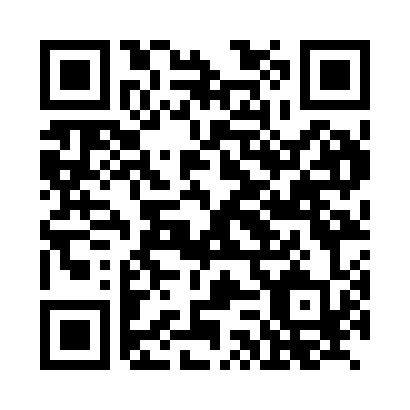 Prayer times for Algershofen, GermanyWed 1 May 2024 - Fri 31 May 2024High Latitude Method: Angle Based RulePrayer Calculation Method: Muslim World LeagueAsar Calculation Method: ShafiPrayer times provided by https://www.salahtimes.comDateDayFajrSunriseDhuhrAsrMaghribIsha1Wed3:526:021:195:188:3610:372Thu3:496:001:185:198:3710:403Fri3:465:591:185:198:3910:424Sat3:435:571:185:208:4010:455Sun3:415:561:185:208:4110:476Mon3:385:541:185:218:4310:497Tue3:355:531:185:218:4410:528Wed3:335:511:185:228:4610:549Thu3:305:501:185:228:4710:5710Fri3:275:481:185:238:4810:5911Sat3:245:471:185:238:5011:0212Sun3:225:451:185:248:5111:0413Mon3:195:441:185:248:5211:0714Tue3:165:431:185:258:5411:0915Wed3:135:411:185:258:5511:1216Thu3:115:401:185:268:5611:1417Fri3:085:391:185:268:5711:1718Sat3:055:381:185:278:5911:1919Sun3:035:371:185:279:0011:2220Mon3:015:361:185:289:0111:2421Tue3:015:341:185:289:0211:2722Wed3:005:331:185:299:0411:2823Thu3:005:321:185:299:0511:2924Fri3:005:311:185:309:0611:2925Sat2:595:301:185:309:0711:3026Sun2:595:301:195:319:0811:3027Mon2:595:291:195:319:0911:3128Tue2:595:281:195:319:1011:3129Wed2:585:271:195:329:1111:3230Thu2:585:261:195:329:1211:3231Fri2:585:261:195:339:1311:33